7 в классАлгебраЗанятие 1Повторить формулы сокращенного умножения: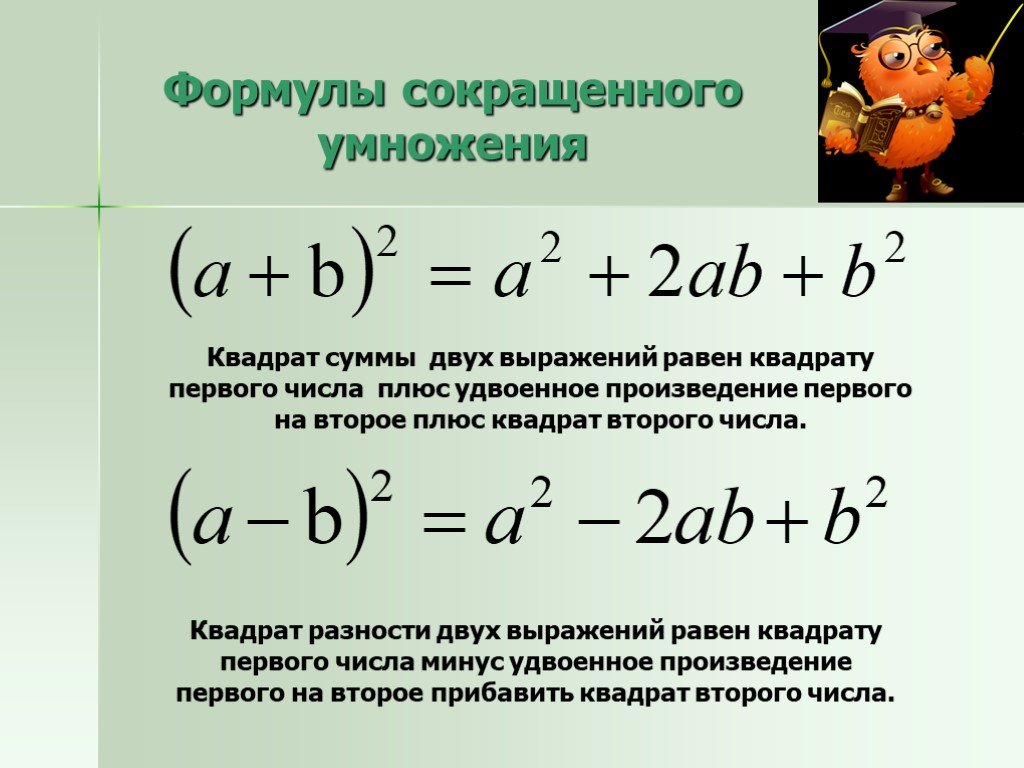 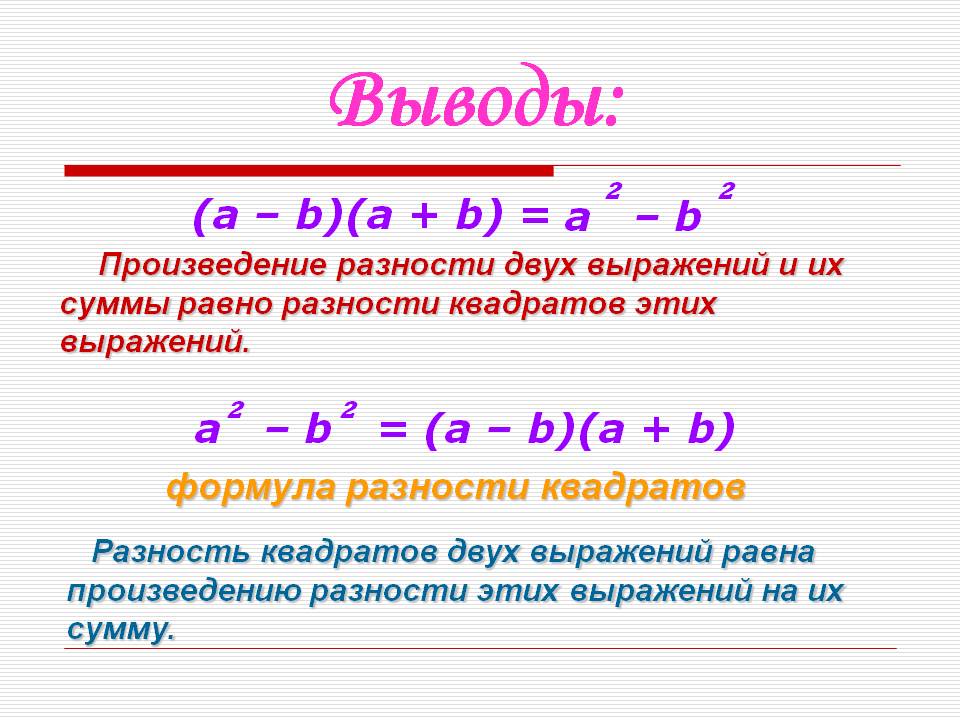 Выполнить упражнения: 1.Выполните действия:а) (2 + х)2                                                                           д)(3 + х)2б) (4х – 1)2                                                                              е) (2х – 1)2в) (2х + 3у )2                                                                      ж) (3х – 4у)2г) (х2 – 5)2                                                                               з) (х2 + 5)22.Выполните умножение:а)(х – 3)(х + 3) б) (5 – у)(5 + у) в) (х + 2у)(2у – х) в) (3х +у)(у – 3х) 3.Упростите выражение.а) (5х + 2)2 – 20х                                в) (7х – 2)2 + 28хб) 27х2 – 3(3х – 1)2                            г)32у – 2(1+8у)24.Упростите выражение  х(х – 4) – (х – 8)2   и найдите его значение при   х = 0,5.Занятие 2.Прочитать §31 стр 125-126Прочитать алгоритм вынесения общего множителя за скобки- Найти наибольший общий делитель коэффициентов (НОД)- Определить какая переменная содержится во всех одночленах, то  выбирают переменную с  наименьшим показателем степени- Записать общий множитель-Разделить каждый член многочлена на общий множитель ( в уме)  и записать новый многочлен в скобках  (частное от деления)Одночленов в скобках справа должно быть столько же, сколько слагаемых слева3.Посмотреть видеоурок по теме  «Вынесение общего множителя за скобки» по ссылке:https://uaclips.com/video/E43tFzOdWmc/вынесение-за-скобки-общего-множителя-1.htmlРешить по алгоритму  № 31.2;  31.3;  31.4;  31.8; 31.10  Занятие 3Посмотреть видеоурок по теме  «Вынесение общего множителя за скобки» по ссылке:https://yandex.ru/video/preview/?filmId=1617715110066338344&from=tabbar&p=1&parent-reqid=1585161417623445-1290156946894521594600216-vla1-0671&text=знайка+видеоурок+вынесение+общего+множителя+за+скобкиРешить пр № 31.13;  31.15;  31.17 ГеометрияЗанятие 1Прочитать п. 35 стр.  75-76 и выучить три свойства прямоугольных треугольникаПрочитать, разобраться в решении и записать в тетрадь решение задач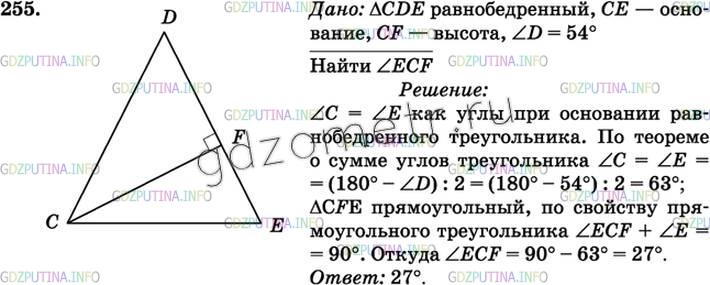 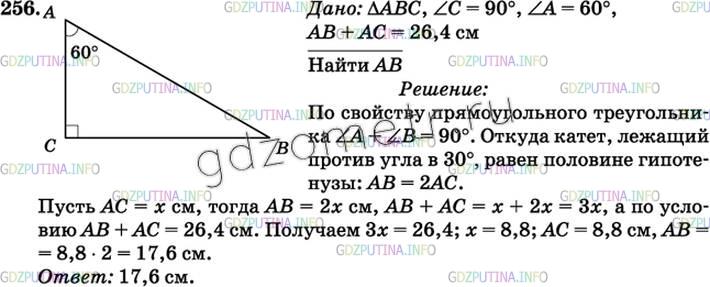 Решите сами, заполнив пропуски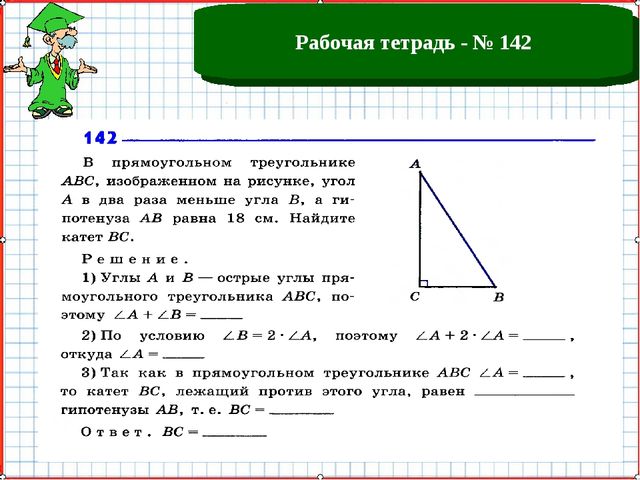 Занятие 2 Повторить свойства п. 35 стр.  75-76. Решение  задач ( разобраться в решении и записать в тетрадь) № 257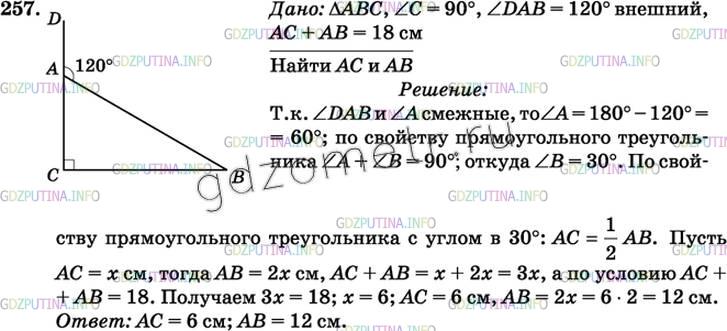 Решите сами по образцу В прямоугольном треугольнике ВСЕ с прямым углом В внешний угол при вершине С равен 120°,  СВ + СЕ = 12,3 см. Найти СВ и СЕ. 